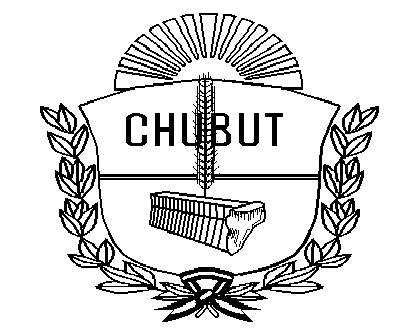 RESOLUCION ADMINISTRATIVA GENERALN° 4776 /18Rawson, 14  de septiembre  de 2018.-VISTA:La Resolución Administrativa General N° 4760/18 y las leyes  XIII – 4 (Antes Ley 2200) y XIII – 15, y;CONSIDERANDO:Que mediante la RAG del Visto se ha modificado la escala salarial vigente, circunstancia cuyos efectos alcanza a los honorarios de los profesionales abogados;Que resulta menester fijar el valor del JUS a fin de ser incorporado al régimen del visto;Que ha tomado debida intervención la Asesoría Legal de la Administración General del Superior Tribunal de Justicia;Que la presente se dicta en virtud de la normativa del visto y las funciones delegadas a la Administración General;Por ello el Administrador General del Superior Tribunal de Justicia,RESUELVEArt. 1°) Fijar el valor del JUS en la suma de pesos un mil cuatrocientos diecinueve con veinticinco centavos ($1.419,25) el cual comenzará a regir a partir del 1 de octubre de 2018.Art. 2°) Regístrese, comuníquese a la Dirección de Administración y cumplido, archívese.